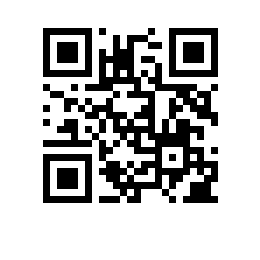 О внесении изменений в Положение о стипендиальном обеспечении и других формах материальной поддержки обучающихся Национального исследовательского университета «Высшая школа экономики»На основании решения ученого совета Национального исследовательского университета «Высшая школа экономики» от 28.05.2021, протокол № 5,ПРИКАЗЫВАЮ:Внести в Положение о стипендиальном обеспечении и других формах материальной поддержки обучающихся Национального исследовательского университета «Высшая школа экономики», утвержденное ученым советом НИУ ВШЭ 07.04.2017, протокол № 04, и введенное в действие приказом НИУ ВШЭ от 12.05.2017 № 6.18.1-01/1205-19, следующие изменения: по всему тексту Положения слова «факультет довузовской подготовки НИУ ВШЭ» заменить словами «Центр подготовки иностранных слушателей НИУ ВШЭ» в соответствующих падежах;подпункт 3.1.5 дополнить подпунктом 3.1.5.8 следующего содержания:«3.1.5.8. в отношении студентов, восстановленных для обучения в НИУ ВШЭ – с даты зачисления на основании зачета в установленном порядке результатов обучения по всем дисциплинам (модулям) и (или) всем практикам, освоенным (пройденным) обучающимся на образовательной программе НИУ ВШЭ, по которой он обучался, до окончания семестра, в котором студент предоставил свои результаты».Ректор											 Я.И. Кузьминов